A „H” árszabás alkalmazását az alábbi hőszivattyús-berendezés üzemeltetéséhez igénylem:Kijelentem, hogy a „H” árszabást kizárólag a külön mért felhasználói áramkörre állandó jelleggel, megfelelő segédeszköz (szerszám) hiányában állagsérelem nélkül nem leválasztható módon, nem dugaszolhatóan csatlakoztatott, legalább 3,4 (SCOP) jósági fokú hőszivattyúk, és a napenergiából és egyéb megújuló energiaforrásokból nyert hőt épületek hőellátására hasznosító berendezések üzemeltetését közvetlenül szolgáló készülékek (pl. keringető szivattyúk, automatikák) villamosenergia-fogyasztására használom fel.Kelt: 							_______________________________									felhasználóA villamosenergia elosztás biztosítása, a csatlakozási-, és hálózathasználati szerződés teljesítése keretében kezelt személyes adatokra vonatkozó tájékoztatást a www.mvmnext.hu honlapon és az ügyfélszolgálati irodáinkban elérhető Általános Adatkezelési Tájékoztatóban találhatja meg. Az ügyintézés során készített hangfelvétellel összefüggésben kezelt személyes adatokra vonatkozó tájékoztatást a www.mvmnext.hu honlapon és az ügyfélszolgálati irodáinkban elérhető Hangfelvétel Rögzítésére Vonatkozó Adatkezelési Tájékoztatóban találhatja meg.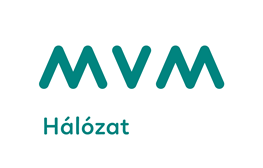 Nyilatkozat idényjellegű, egy zónaidős „H” árszabás alkalmazásáhozFelhasználó neve:Felhasználó azonosító szám: 11100Felhasználási hely címe:Felhasználási hely címe:Fogyasztási hely azonosító:00044Berendezés Berendezés Berendezés Berendezés Berendezés Berendezés Berendezés Berendezés gyártója: Polargyártója: Polargyártója: Polargyártója: Polargyártója: Polartípusjelzése:MO2H0050SDOtípusjelzése:MO2H0050SDOtípusjelzése:MO2H0050SDOHőszivattyú Hőszivattyú Hőszivattyú Hőszivattyú Hőszivattyú Hőszivattyú Hőszivattyú Hőszivattyú névleges villamos teljesítménye (kW): 1,418névleges villamos teljesítménye (kW): 1,418névleges villamos teljesítménye (kW): 1,418fűtési teljesítménye (kW): 4,4fűtési teljesítménye (kW): 4,4jósági tényezője (SCOP értéke): 4,0jósági tényezője (SCOP értéke): 4,0jósági tényezője (SCOP értéke): 4,0Hőszivattyú működési rendszere (a megfelelőt kérjük bekarikázni)Hőszivattyú működési rendszere (a megfelelőt kérjük bekarikázni)Hőszivattyú működési rendszere (a megfelelőt kérjük bekarikázni)Hőszivattyú működési rendszere (a megfelelőt kérjük bekarikázni)Hőszivattyú működési rendszere (a megfelelőt kérjük bekarikázni)Hőszivattyú működési rendszere (a megfelelőt kérjük bekarikázni)Hőszivattyú működési rendszere (a megfelelőt kérjük bekarikázni)Hőszivattyú működési rendszere (a megfelelőt kérjük bekarikázni)levegő - levegőlevegő - víztalaj - levegőtalaj - levegőtalaj - víztalaj - vízvíz - levegővíz - vízA külön mért áramkörön lévő hőszivattyús hőellátó rendszer teljes egyidejű villamos teljesítménye (kW): A külön mért áramkörön lévő hőszivattyús hőellátó rendszer teljes egyidejű villamos teljesítménye (kW): A külön mért áramkörön lévő hőszivattyús hőellátó rendszer teljes egyidejű villamos teljesítménye (kW): A külön mért áramkörön lévő hőszivattyús hőellátó rendszer teljes egyidejű villamos teljesítménye (kW): A külön mért áramkörön lévő hőszivattyús hőellátó rendszer teljes egyidejű villamos teljesítménye (kW): A külön mért áramkörön lévő hőszivattyús hőellátó rendszer teljes egyidejű villamos teljesítménye (kW): A külön mért áramkörön lévő hőszivattyús hőellátó rendszer teljes egyidejű villamos teljesítménye (kW): A külön mért áramkörön lévő hőszivattyús hőellátó rendszer teljes egyidejű villamos teljesítménye (kW): A hőszivattyú várható fogyasztása (kWh)A hőszivattyú várható fogyasztása (kWh)A hőszivattyú várható fogyasztása (kWh)A hőszivattyú várható fogyasztása (kWh)A hőszivattyú várható fogyasztása (kWh)A hőszivattyú várható fogyasztása (kWh)A hőszivattyú várható fogyasztása (kWh)A hőszivattyú várható fogyasztása (kWh)fűtési időszakban(október 15. – április 15.): 1540fűtési időszakban(október 15. – április 15.): 1540fűtési időszakban(október 15. – április 15.): 1540fűtési időszakban(október 15. – április 15.): 1540nyári időszakban (április 16. – október 14.): 294nyári időszakban (április 16. – október 14.): 294nyári időszakban (április 16. – október 14.): 294nyári időszakban (április 16. – október 14.): 294